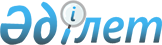 О создании Межведомственной рабочей группы для выработки предложений по совершенствованию системы оплаты труда государственных служащих на основе факторно-балльной оценки должностейРаспоряжение Премьер-Министра Республики Казахстан от 13 декабря 2001 года N 97-р     В целях совершенствования системы оплаты труда, основанной на методе факторно-балльной оценки должностей, создать Межведомственную рабочую группу в следующем составе:Турисбеков Заутбек Каусбекович    -  Председатель Агентства Республики                                     Казахстан по делам государственной                                      службы, руководитель (по согласованию)Кулекеев Жаксыбек Абдрахметович   -  Министр экономики и торговли                                      Республики Казахстан, заместитель                                     руководителяБахмутова Елена Леонидовна        -  вице-Министр труда и социальной                                     защиты населения Республики КазахстанКоржова Наталья Артемовна         -  вице-Министр финансов Республики                                     КазахстанКотлов Андрей Николаевич          -  вице-Министр юстиции Республики                                     КазахстанДаукеев Серикбек Жусупбекович     -  аким Атырауской области Республики                                     КазахстанСудьин Александр Сергеевич        -  заведующий Отделом кадровой работы                                     Администрации Президента Республики                                     Казахстан (по согласованию)Пепенин Анатолий Сергеевич        -  заведующий Отделом кадровой работы                                     Канцелярии Премьер-Министра                                     Республики Казахстан. 

       2. Межведомственной рабочей группе в месячный срок выработать предложения по внедрению в порядке эксперимента новой системы оплаты труда, основанной на методе факторно-балльной оценки должностей в Министерстве экономики и торговли Республики Казахстан и государственных органах Атырауской области. 

      3. Агентству Республики Казахстан по делам государственной службы (по согласованию) совместно с Министерством финансов Республики Казахстан в двухмесячный срок разработать и внести в установленном порядке в Администрацию Президента Республики Казахстан соответствующий проект Указа Президента Республики Казахстан. 

      4. Контроль за исполнением настоящего распоряжения возложить на Заместителя Премьер-Министра Республики Казахстан Масимова К.К. 



 

      Премьер-Министр 

 

(Специалисты: Склярова И.В.,              Мартина Н.А.)     
					© 2012. РГП на ПХВ «Институт законодательства и правовой информации Республики Казахстан» Министерства юстиции Республики Казахстан
				